МБОУ "Целинная средняя(полная) общеобразовательная школа № 1"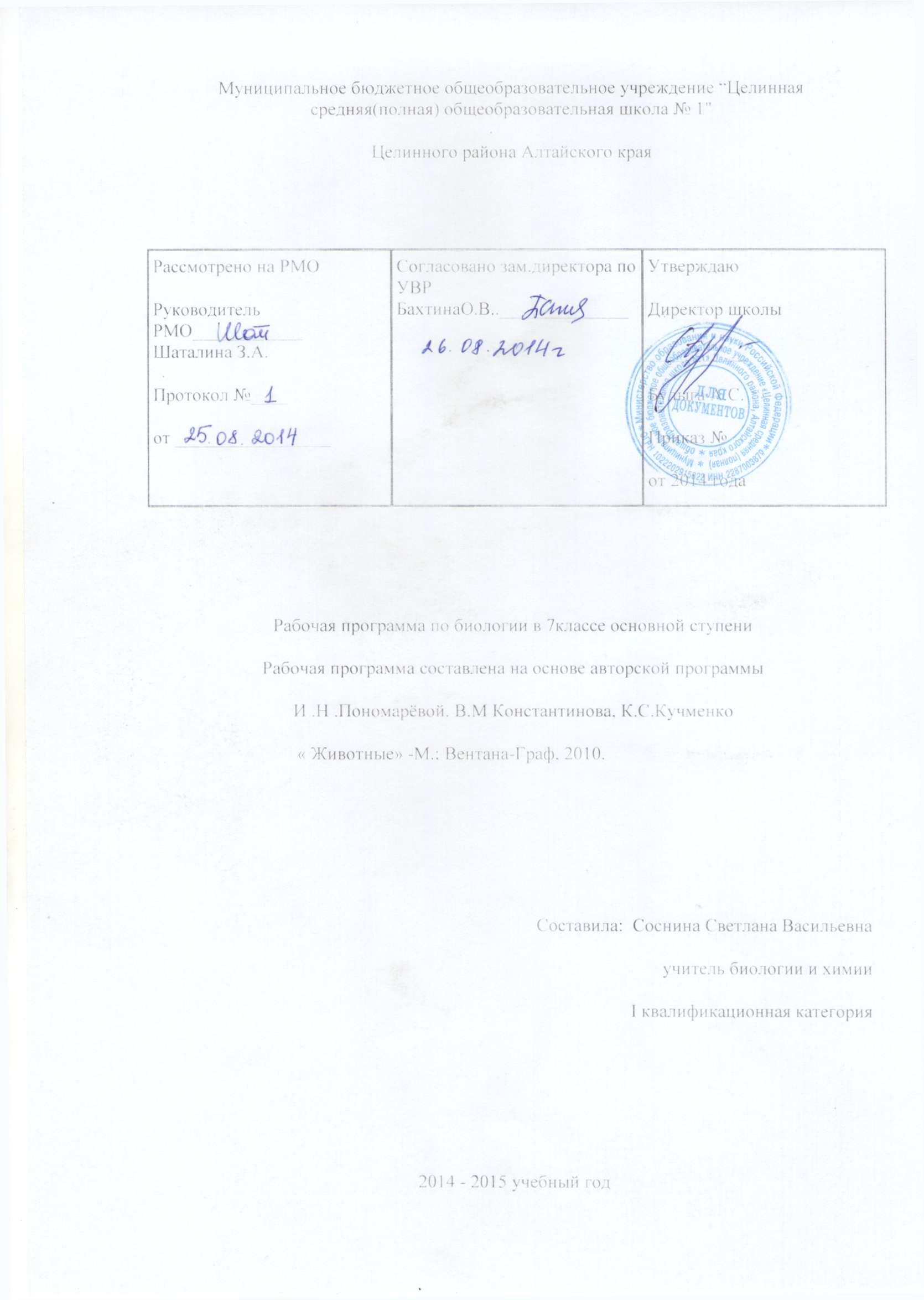 Целинного района Алтайского края Рабочая программа по биологии в 7классе основной ступениРабочая программа составлена на основе авторской программыИ .Н .Пономарёвой. В.М Константинова, К.С.Кучменко-М.:Вентана-Граф, 2010г.« Животные» Рабочую программу составила учитель биологии и химии Соснина С.В.2014 - 2015 учебный годПояснительная записка      Рабочая программа по биологии  составлена на основе авторской программы Константинова В. М., Кучменко В. С., Пономаревой И. Н. «Животные. 7 класс» (Природоведение. Биология. Экология: 5-11 классы: программы, -М.; Вентана-Граф, 2010), составленной в соответствии с федеральным компонентом государственного стандарта основного общего образования 2004 и Примерной программы основного общего образования по биологии.На основании примерных программ МОРФ, содержащих требования к минимальному объему содержания по биологии, в 7 классе реализуется базоый уровень (68 часов – 2 часа в неделю).       Информация о внесенных изменениях: все разделы соответствуют программе. Резервное время (в объеме 5 часов из 7 часов по программе) используются на проведение контрольно-обобщающих уроков по темам «Тип Моллюски», «Подтип Черепные. Рыбы», «Класс Пресмыкающиеся, или Рептилии», «Класс Птицы», «Класс Млекопитающие, или Звери».       Формы организации учебного процесса: -  общеклассные формы – урок, собеседование, практическая работа, программное обучение; - групповые – групповая работа на уроке, групповой практикум,  групповые творческие задания; - индивидуальные формы – работа с литературой или электронными источниками информации, письменные упражнения, выполнение творческих индивидуальных заданий, выполнение дифференцированных заданий  в тетради на печатной основе,   Методы обучения: словесные – рассказ, беседа; наглядные – демонстрации, работа с раздаточным материалом; лабораторные и практические работы; самостоятельные работы (работа с литературой, справочными материалами, компьютером, письменные упражнения).        Формы деятельности учащихся:-практическая деятельность по проведению наблюдений, постановке опытов, выполнению лабораторных и практических работ, описанию экологических последствий при использовании и преобразованию окружающей среды;-формирование учебно-познавательной деятельности на основе мыслительных операций – классификация, анализ, синтез, сравнение;-развитие практических умений в работе с дополнительными источниками информации: энциклопедиями, справочниками, словарями, научно-популярной литературой, ресурсами Интернет и др.     Технология обучения: развивающее (решение поисковых задач), проблемное обучение, дифференцированное, составление ЛСМ, модульная технология, синквейн, ТРКМЧП, рисуночное письмо, информационные технологии, игровая  технология (дидактическая игра).      Формы, способы и средства проверки и оценки результатов: фронтальный и индивидуальный опрос, самостоятельные работы, тестирование, отчеты по лабораторным и практическим работам, срезовые и итоговые работы,  творческие задания :Цель изучения предмета: сформировать у учащихся определенный минимум знаний о биологическом разнообразии царства животных в системе биологических познаний, формирование научной картины мира, понимание биологического разнообразия в природе как «результата» и как основы ее устойчивого развития; навыки практической деятельности.      Задачи:- освоение знаний о биологическом разнообразии животного мира и его системе, отражающей родственные отношения между организмами и историю развития животного мира;- овладение начальными исследовательскими умениями проводить наблюдения, учет, опыты и измерения, описывать их результаты, формировать выводы;- развитие интереса к изучению природы, интеллектуальных и творческих способностей в процессе решения познавательных задач;- воспитание положительного эмоционально-ценностного отношения к природе, стремления действовать в окружающей среде в соответствии с экологическими нормами поведения;-применение полученных знаний и умений для решения практических задач в повседневной жизни, безопасного поведения в окружающей среде.Концепция: курс зоологии имеет комплексный характер, включая основы различных зоологических наук: морфологии, физиологии, систематики, экологии, зоогеографии, палеозоологии, содержание которых дидактически переработано и адаптировано к возрасту и жизненному опыту учащихся. Он является продолжением курса ботаники и частью специального цикла биологических дисциплин о животном мире.Планируемые образовательные результаты обучающихся:Называть(приводить примеры):- основные положения клеточной теории;- общие признаки живого организма;- основные систематические категории, признаки вида, царств живой природы, отделов, классов и семейств цветковых растений; подцарств, типов и животных;- причины и результаты эволюции;- законы наследственности;- примеры природных и искусственных сообществ, изменчивости, наследственности и приспособленности растений и животных к среде обитания.   Характеризовать:(описывать):- строение, функции и химический состав клеток бактерий, грибов, растений и животных;- деление клетки;- строение и жизнедеятельность бактериального, грибного, растительного, животного организмов, организма человека,                                                           - обмен веществ и превращение энергии;- особенности питания автотрофных и гетеротрофных организмов (сапрофитов, паразитов, симбионтов);- размножение, рост и развитие бактерий, грибов, растений и животных, особенности размножения и развития человека;- среда обитания организмов, экологические факторы (абиотические, биотические, антропогенные);- природные сообщества, пищевые связи в них, роль растений как начального звена в пищевой цепи, приспособленность организмов к жизни в сообществе;- искусственные сообщества, их сходство и различия с природными сообществами, роль человека в продуктивности искусственных сообществ.     Обоснованность:(объяснять, составлять, применять знания, делать вывод, обобщать):- взаимосвязь строения и функций клеток, органов и систем организмов, организма и среды как основу целостности организма;- родство млекопитающих животных и человека, человеческих рас, их генетическое единство;- роль биологического разнообразия и сохранения равновесия в биосфере, влияние деятельности человека на среду обитания, последствия этой деятельности, меры сохранения видов растений, животных, природных сообществ;- необходимость бережного отношения к организмам, видам, природным сообществам; ведущую роль человека в повышении продуктивности сообщества.     Определят:(распознавать, узнавать, сравнивать):- организмы бактерий, грибов, растений, животных и человека; клетки, органы и системы органов растений, животных и человека;- наиболее распространенные и исчезающие виды животных своего региона, животных разных классов и типов.        Соблюдать правила:- приготовления микропрепаратов и рассматривания их под микроскопом;- наблюдения за сезонными изменениями в жизни  животных, поведением аквариумных рыб, домашних и сельскохозяйственных животных, изменениями среды обитания под влиянием деятельности человека;- проведения простейших опытов по изучению поведения животных;- бережного отношения к организмам, видам, природным сообществам, поведения в природе;- уход за домашними и сельскохозяйственными животными.- излагать основное содержание параграфа, находить в тексте ответы на вопросы, использовать рисунки, самостоятельно изучать отдельные вопросы школьной программы по учебнику- излагать основное содержание параграфа, находить в тексте ответы на вопросы, использовать рисунки, самостоятельно изучать отдельные вопросы школьной программы по учебнику.Владеть умениями:- излагать основное содержание параграфа, находить в тексте ответы на вопросы, использовать рисунки, самостоятельно изучать отдельные вопросы школьной программы по учебнику- излагать основное содержание параграфа, находить в тексте ответы на вопросы, использовать рисунки, самостоятельно изучать отдельные вопросы школьной программы по учебнику.      Критерии оценки устного ответа:      Оценка «5». В ответе отмечаются знание фактического материала и умение ученика им оперировать.       Оценка «4». Есть небольшие неточности по содержания ответа.      Оценка «3». Есть неточности по сути раскрываемых вопросов.      Оценка «2». Допущены серьезные ошибки по содержаниюКритерии оценки качества выполнения практических и самостоятельных работ.      Оценка «5». Работа выполнена в полном объеме с соблюдением необходимой последовательности. Учащиеся работают полностью самостоятельно: подбирают необходимые для выполнения предлагаемых работ источники знаний, показывают необходимые для проведения практической работы теоретические знания, практические умения и навыки.      Работа оформлена аккуратно, в оптимальной для фиксации результатов форме.      Оценка «4». Практическая или самостоятельная работа выполнена учащимися в полном объеме и самостоятельно. Допускаются отклонения от необходимой последовательности выполнения, не влияющие на правильность конечного результата (перестановка пунктов типового плана и т. д.). Учащиеся используют указанные учителем источники знаний, включая таблицы из приложения к чебнику, справочные материалы. Работа показывает знание учащимися основного теоретического материала и овладение умениями, необходимыми для самостоятельного выполнения работы. Допускаются неточности и небрежность в оформлении результатов.      Оценка «3». Практическая работа выполнена учащимися при помощи учителя или хорошо подготовленных и уже выполнивших на «отлично» данную работу учащихся. На выполнение работы затрачено много времени (можно дать возможность доделать работу дома). Учащиеся показывают знание теоретического материала, но испытывают затруднение при самостоятельной работе с приложениями, статистическими материалами, лабораторными приборами.      Оценка «2». Учащиеся не подготовлены к выполнению работы. Полученные результаты не позволяют сделать правильных выводов и полностью расходятся с поставленной целью. Выявлены плохое знание теоретического материала и отсутствие необходимых умений. Руководство и помощь со стороны учителя и хорошо подготовленных учащихся неэффективны по причине плохой подготовке учащегося.       Учебно-методический комплекс:Учебник:  В.М. Константинов, В.Г. Бабенко, В.С. Кучменко. Биология. 7 класс. Учебник для учащихся общеобразовательных учреждений / Под редакцией И.Н.Пономаревой. – М.: Вентана-Граф, 2011.Рабочая тетрадь: В.М. Константинов. «Биология. Животные. Рабочая тетрадь. 7 класс. Часть 1,2». М.: Вентана-Граф, 2011.Авторская программа: «Природоведение. Биология. Экология. 5 – 11 классы: программы / И.Н. Пономарева, Т.С. Сухова, И.М. Швец.» – М.: Вентана-Граф, 2010Методические пособия для учителя:В.М.Константинов. «Биология. Животные. Методическое пособие для учителя». М.: Вентана-Граф, 2007.Т.А.Сухова, В.И.Строганов, И.Н.Пономарева. «Биология в основной школе: Программы». М.: Вентана-Граф, 2005.Электронные издания:Лабораторный практикум. Биология 6-11 класс (учебное электронное издание).Виртуальная школа Кирилла и Мефодия. Уроки биологии 7 класс. 2005Средства обучения: Печатные пособия:- комплект тематических таблиц;- энциклопедия (библиотека).2. Наглядно-методические средства:- комплект микропрепаратов;- комплект скелетов животных;- коллекции членистоногих, ракообразных животных.3. Информационно-коммуникативные:- Интернет-ресурсы;-комплект видеофильмов.4. Технические средства:- компьютер, мультимедийный проектор, экран проекционный, телевизор, видеоприставка.5. Учебно-практическое оборудование:- аудиторная доска с магнитной поверхностью для прикрепления демонстрационного материаладополнительной литературы для учителя:1). АИ. Никишов «Тетрадь для оценки качества знаний по биологии» 7класс. - М.: Дрофа, 2008, -96с; 2).Учебные издания серии «Темы школьного курса» авт. Т.Л. Козловой, В.И. Сивоглазова, Е.Т.Б животные. 6-7кл.: Вопросы. Задания. Задачи. - М.: Дрофа, 2010.- 128с.:6 ил.— (Дидактические материалы);для учащихся:1). Суматохин С. В., Кучменко B.C. Биология/Экология. Животные: Сборник заданий и задаче ответами. Пособие для учащихся основной школы. - М.: Мнемозина, 2010. - 206с: ил.;2) Биология. Современная иллюстрированная энциклопедия. Гл. ред. Горкин А.П. 2006, 560с.3).Энциклопедия для детей. 7.2. Биология. 5-е изд., Э68 перераб. и доп./ Глав.ред. М. Д. Аксенова.- М.: Аванта*, 1998. - 704с:ил.;Содержание обучения                                                            7 класс (68 ч, 2 ч в неделю)Тема 1. Общие сведения о мире животных. (4ч.)         Зоология – наука о царстве Животные. Отличие животных от растений. Многообразие животных, их распространение. Дикие и домашние животные.         Среды жизни и места обитания животных. Взаимосвязи животных в природе. Животные растительноядные, хищные, падалееды, паразиты. Место и роль животных в природных сообществах. Трофические связи в природных сообществах (цепи питания). Экологические ниши. Понятие о биоценозе, биогеоценозе и экосистеме.         Зависимость жизни животных от человека. Негативное и заботливое отношение к животным. Охрана животного мира.         Классификация животных. Основные систематические группы животных: царство, подцарство, тип, класс, отряд, семейство, род, вид, популяция. Значение классификации животных.         Краткая история развития зоологии. Достижения современной зоологии.Тема 2. Строение тела животных. (2 ч.)         Животный организм как биосистема. Клетка как структурная единица организма. особенности животных клеток и тканей. Органы и системы органов организмов. Регуляция деятельности органов, систем органов и целостного организма.Тема 3. Подцарство Простейшие. (4 ч.)          Общая характеристика простейших как одноклеточных организмов. Разнообразие простейших в природе. Разнообразие их представителей в водоемах, почвах и в кишечнике животных.         Корненожки. Обыкновенная амеба как организм. Внешний вид и внутреннее строение (цитоплазма, ядро, вакуоли). Жизнедеятельность одноклеточных организмов: движение, питание, дыхание, выделение, размножение, инцистирование.         Жгутиконосцы. Эвглена зеленая как простейшее, сочетающее черты животных и растений. Колониальные жгутиконосцы.         Инфузории. Инфузория-туфелька как более сложное простейшее. Половой процесс. Ползающие и сидячие инфузории. Симбиотические инфузории крупных животных.         Болезнетворные простейшие: дизентерийная амеба, малярийный паразит. Предупреждение заражения дизентирийной амебой. Районы распространения малярии. Борьба с малярией.         Значение простейших в природе и жизни человека.Тема 4. Подцарство Многоклеточные животные. (2 ч.)          Общая характеристика типа кишечнополостные. Пресноводная гидра. Внешний вид и поведение. Внутреннее строение. Двухслойность. Эктодерма и энтодерма. Разнообразие клеток. Питание гидры. Дыхание. Раздражимость. Размножение гидры. Регенерация. Значение в природе.         Морские кишечнополостные. Их многообразие и значение. Коралловые полипы и медузы.         Значение кишечнополостных в природе и жизни человека.Тема 5. Типы: Плоские черви, Круглые черви и Кольчатые черви. (6 ч.)         Разнообразие червей. Типы червей. Основные группы свободноживущих и паразитических червей. Среда обитания червей.         Плоские черви. Белая планария как представитель свободноживущих плоских червей. Внешний вид. Двусторонняя симметрия. Покровы. Мускулатура. Нервная система и органы чувств. Движение. Питание. Дыхание. Размножение. Регенерация.         Свиной (либо бычий) цепень как представитель паразитических плоских червей. Особенности строения и приспособления к паразитизму. Цикл развития и смена хозяев.         Круглые черви. Нематоды, аскариды, острицы как представители типа круглых червей. Их строение, жизнедеятельность и значение для человека и животных. Предохранение от заражения паразитическими червями человека и сельскохозяйственных животных.         Понятие «паразитизм» и его биологический смысл. Взаимоотношения паразита и хозяина. Значение паразитических червей в природе и жизни человека.         Кольчатые черви. Многообразие. Дождевой червь. Среда обитания. Внешнее и внутреннее строение. Понятие о тканях и органах. Движение. Пищеварение, кровообращение, выделение, дыхание. Размножение и развитие. Значение и место дождевых червей в биогеоценозах.         Значение червей и их место в истории развития животного мира.Тема 6. Тип Моллюски. (4 ч.)         Общая характеристика типа. Разнообразие моллюсков. Особенности строения и поведения, связанные с образом жизни представителей разных классов. Роль раковины.         Класс Брюхоногие моллюски. Большой прудовик (либо виноградная улитка) и голый слизень. Их среды обитания. Строение. Питание. Дыхание. Размножение и развитие. Роль в природе и практическое значение.         Класс Двустворчатые моллюски. Беззубка (или перловица) и мидия. Их места обитания. Особенности строения. Передвижение. Питание. Дыхание. Размножение. Роль в биоценозах и практическое значение.         Класс Головоногие моллюски. Осьминоги, кальмары и каракатицы. Особенности их строения. Передвижение. Питание. Поведение. Роль в биоценозе и практическое значение.Тема 7. Тип Членистоногие. (7 ч.)         Общая характеристика типа. Сходство и различие членистоногих с кольчатыми червями.         Класс Ракообразные. Общая характеристика класса. Речной рак. Места обитания и образ жизни. Особенности строения. Питание. Дыхание. Размножение. Многообразие ракообразных. Значение ракообразных в природе и жизни человека.         Класс Паукообразные. Общая характеристика и многообразие паукообразных. Паук-крестовик (или любой другой паук). Внешнее строение. Места обитания, образ жизни и поведение. Строение паутины и ее роль. Значение пауков в биогеоценозах.         Клещи. Места обитания, паразитический образ жизни. Особенности внешнего строения и поведения. Перенос клещами возбудителей болезней. Клещевой энцефалит. Меры защиты от клещей. Роль паукообразных в природе и их значение для человека.         Класс Насекомые. Общая характеристика класса. Многообразие насекомых. Особенности строения насекомого (на примере майского жука или комнатной мухи, саранчи или другого крупного насекомого). Передвижение. Питание. Дыхание. Размножение и развитие насекомых. Типы развития. Важнейшие отряды насекомых с неполным превращением: Прямокрылые, Равнокрылые и Клопы. Важнейшие отряды насекомых с полным превращением: Бабочки, Стрекозы, Жесткокрылые (или Жуки), Двукрылые, Перепончатокрылые. Насекомые, наносящие вред лесным и сельскохозяйственным растениям.         Одомашнивание насекомых на примере тутового и дубового шелкопрядов. Насекомые – переносчики заболеваний человека. Борьба с переносчиками заболеваний. Пчелы и муравьи – общественные насекомые. Особенности их жизни и организации семей. Поведение. Инстинкты. Значение пчел и других перепончатокрылых в природе и жизни человека.         Растительноядные, хищные, падалееды, паразиты и сверхпаразиты среди представителей насекомых. Их биоценотическое и практическое значение. Биологический способ борьбы с насекомыми-вредителями. Охрана насекомых.Тема 8. Тип Хордовые. (28 ч.)         Краткая характеристика типа хордовых.Подтип Бесчерепные.(1ч.)         Ланцетник – представитель бесчерепных. Местообитание и особенности строения ланцетника. Практическое значение ланцетника.Подтип Черепные. Надкласс Рыбы.(5ч.)         Общая характеристика подтипа Черепные. Общая характеристика надкласса Рыбы. Класс Хрящевые рыбы. Класс Костные рыбы. Особенности строения на примере костистой рыбы. Внешнее строение. Части тела. Покровы. Роль плавников в движении рыб. Расположение и значение органов чувств.         Внутреннее строение костной рыбы: опорно-двигательная, нервная, пищеварительная, дыхательная, кровеносная, половая и выделительная системы. Плавательный пузырь и его значение. Размножение и развитие рыб. Особенности поведения. Миграции рыб. Плодовитость и уход за потомством. Инстинкты и их проявления у рыб. Понятие о популяции.         Хрящевые рыбы: акулы и скаты. Многообразие костистых рыб. Осетровые рыбы. Практическое значение осетровых рыб. Современное состояние промысла осетровых. Запасы осетровых рыб и меры по их восстановлению.         Двоякодышащие рыбы. Кистеперые рыбы. Их значение в происхождении наземных позвоночных животных. Приспособления рыб к разным условиям обитания.         Промысловое значение рыб. География рыбного промысла. Основные группы промысловых рыб: сельдеобразные, трескообразные, камбалообразные, карпообразные и другие (в зависимости от местных условий). Рациональное использование, охрана и воспроизводство рыбных ресурсов.         Рыборазводные заводы и их значение. Прудовое хозяйство. Сазан и его одомашненная форма – карп. Другие виды рыб, используемые в прудовых хозяйствах. Акклиматизация рыб. Биологическое и хозяйственное обоснование акклиматизации. Аквариумное рыбоводство.Тема 9. Класс Земноводные, или Амфибии. (4 ч.)         Общая характеристика класса. Внешнее и внутреннее строение лягушки. Земноводный образ жизни. Питание. Годовой цикл жизни земноводных. Зимовки. Размножение и развитие лягушки. Метаморфоз земноводных. Сходство личинок земноводных с рыбами.         Многообразие земноводных. Хвостатые (тритоны, саламандры) и бесхвостые (лягушки, жабы, квакши, жерлянки) земноводные. Значение земноводных в природе и в жизни человека. Охрана земноводных.         Вымершие земноводные. Происхождение земноводных.Тема 10. Класс Пресмыкающиеся, или Рептилии. (4 ч.)         Общая характеристика класса. Наземно-воздушная среда обитания.         Особенности внешнего и внутреннего строения (на примере любого вида ящериц). Приспособление к жизни в наземно-воздушной среде. Питание и поведение. Годовой цикл жизни. Размножение и развитие.         Змеи, ужи, гадюки (или другие представители в зависимости от местных условий). Сходство и различие змей и ящериц.         Ядовитый аппарат змеи. Действие змеиного яда. Предохранение от укусов змеи и первая помощь при укусе ядовитой змеи. Значение змей в природе и в жизни человека.         Другие группы пресмыкающихся: черепахи, крокодилы. Роль пресмыкающихся в природе и жизни человека. Охрана пресмыкающихся.         Разнообразие древних пресмыкающихся. Причины их вымирания. Происхождение пресмыкающихся от древних земноводных.Тема 11. Класс Птицы. (6 ч.)         Общая характеристика класса. Среда обитания птиц. Особенности внешнего и внутреннего строения птиц. Приспособленность к полету. Интенсивность обмена веществ. Теплокровность. Усложнение нервной системы, органов чувств, поведения, покровов, внутреннего строения по сравнению с пресмыкающимися. Размножение и развитие. Забота о потомстве. Годовой жизненный цикл и сезонные явления. Перелеты птиц.         Происхождение птиц от древних пресмыкающихся. Археоптерикс. Многообразие птиц. Страусовые (бескилевые) птицы. Пингвины. Килегрудые птицы. Распространение. Особенности строения и приспособления к условиям обитания. Образ жизни.         Экологические группы птиц. Птицы лесов, водоемов и их побережий, открытых пространств.         Растительноядные, насекомоядные, хищные и всеядные птицы. Охрана и привлечение птиц. Роль птиц в биогеоценозах и в жизни человека. Промысловые птицы, их рациональное использование и охрана.         Домашние птицы. Происхождение и важнейшие породы домашних птиц, их использование человеком.         Лабораторные работы.Внешнее строение птиц. Строение перьев.Строение скелета птиц.Яйцо птицы.         Экскурсия. Знакомство с птицами леса.Тема 12. Класс Млекопитающие, или Звери. (8ч.)         Общая характеристика класса. Места обитания млекопитающих. Особенности внешнего и внутреннего строения. Усложнение строения покровов, пищеварительной, дыхательной, кровеносной, выделительной и нервной систем, органов чувств, поведения по сравнению с пресмыкающимися. Размножение и развитие. Забота о потомстве. Годовой жизненный цикл и сезонные явления.         Предки млекопитающих – древние пресмыкающиеся. Многообразие млекопитающих.         Яйцекладущие. Сумчатые и плацентарные. Особенности биологии. Районы распространения и разнообразие.         Важнейшие отряды плацентарных, особенности их биологии. Насекомоядные. Рукокрылые. Грызуны. Зайцеобразные.         Хищные (Псовые, Кошачьи, Куньи, Медвежьи). Ластоногие. Китообразные. Парнокопытные. Непарнокопытные. Хоботные. Приматы.         Основные экологические группы млекопитающих: лесные, открытых пространств, водоемов и их побережий, почвенные.         Домашние звери. Разнообразие пород и их использование человеком. Дикие предки домашних животных.         Значение млекопитающих. Регулирование их численности в природе и в антропогенных ландшафтах. Промысел и промысловые звери. Акклиматизация и реакклиматизация зверей. Экологическая и экономическая целесообразность акклиматизации. Рациональное использование и охрана млекопитающих.Тема 13. Развитие животного мира на Земле. (4 ч.)         Историческое развитие животного мира, доказательства. Основные этапы развития животного мира на Земле. Понятие об эволюции. Разнообразие животного мира как результат эволюции живой природы. Биологическое разнообразие как основа устойчивого развития природы и общества.         Современный животный мир – результат длительного исторического развития. Уровни организации живой материи. Охрана и рациональное использование животных. Роль человека и общества в сохранении многообразия животного мира на нашей планете.Перечень разделов и темТематический поурочный план по биологии 7 класса(68 часов-2 часа в неделю)  Всего часов – 68: из них уроков – лабораторных работ – 13;                                              уроков -  контроля знаний -  5;                                             экскурсий – 3.        Рассмотрено на РМОРуководитель РМО____________ Шаталина З.А. Протокол №____от _________________Согласовано зам.директора по УВР БахтинаО.В..______________Утверждаю Директор школы___________Булыга А.С. Приказ № от 2014 годаТемаКоличество часовЛабораторные работыОбщие сведения о мире животных.4Строение тела животных.2Подцарство Простейшие.4Л/р №1 «Изучение строения инфузории- туфельки» Подцарство Многоклеточные животные.2Типы: Плоские черви, Круглые черви, Кольчатые черви.6Л/р № 2 «Наблюдение за поведением дождевого червя – его передвижением, ответами на раздражение. Изучение внешнего строения дождевого червя»Тип Моллюски.4Лабораторная работа№3 «Изучение строения раковины, наружного и внутреннего слоев. Изучение раковин различных пресноводных и морских моллюсковТип Членистоногие.7Лабораторная работа№4 «Изучение внешнего строения жука»Тип Хордовые.28 Лабораторная работа№5 «Изучение внешнего строения рыбы. Определение возраста рыбы по чешуе» Лабораторная работа №6«Изучение скелета рыбы»Класс Земноводные, или Амфибии.4Лабораторная работа №7«Изучение скелета лягушки»Класс Пресмыкающиеся, или рептилии4Лабораторная работа№8 «Сравнение скелета ящерицы со скелетом лягушки»Класс Птицы.6Лабораторная работа№9   «Изучение внешнего строения птицы. Изучение перьевого покрова и различных типов перьев» Лабораторная                работа №10«Изучение строения скелета птицы» Лабораторная                работа №11«Изучение строения куриного яйца»Класс Млекопитающие, или Звери.8Лабораторная работа№12Наблюдение за млекопитающими. Изучение внешнего строения млекопитающего» Лабораторная работа №13« Изучение строения скелета млекопитающего»Развитие животного мира на Земле.4Итого68                         13 дата №п/пНазвание разделов и темНазвание разделов и темНазвание разделов и темПримечание Тема 1.Общие сведения о мире животных (4часа)Тема 1.Общие сведения о мире животных (4часа)Тема 1.Общие сведения о мире животных (4часа)Тема 1.Общие сведения о мире животных (4часа)Тема 1.Общие сведения о мире животных (4часа)1Введение.Зоология-наука о животных.Введение.Зоология-наука о животных.Введение.Зоология-наука о животных.2Среды жизни и места обитания животных. Взаимосвязи животных в природе. Место и роль животных в природных сообществах.Среды жизни и места обитания животных. Взаимосвязи животных в природе. Место и роль животных в природных сообществах.Среды жизни и места обитания животных. Взаимосвязи животных в природе. Место и роль животных в природных сообществах.3Классификация животных и основные систематические группы. Влияние человека на животных.Классификация животных и основные систематические группы. Влияние человека на животных.Классификация животных и основные систематические группы. Влияние человека на животных.4Краткая история развития зоологии. Обобщение знаний по теме «Общие сведения о мире животных»Краткая история развития зоологии. Обобщение знаний по теме «Общие сведения о мире животных»Краткая история развития зоологии. Обобщение знаний по теме «Общие сведения о мире животных»Тема 2.Строение тела животных      (2 часа)Тема 2.Строение тела животных      (2 часа)Тема 2.Строение тела животных      (2 часа)Тема 2.Строение тела животных      (2 часа)Тема 2.Строение тела животных      (2 часа)5Клетка. Ткани.Клетка. Ткани.Клетка. Ткани.6Органы и системы.Обобщение знаний по теме «Строение тела животных»Органы и системы.Обобщение знаний по теме «Строение тела животных»Органы и системы.Обобщение знаний по теме «Строение тела животных»Тема 3. Подцарство Простейшие, или Одноклеточные животные (4 часа)Тема 3. Подцарство Простейшие, или Одноклеточные животные (4 часа)Тема 3. Подцарство Простейшие, или Одноклеточные животные (4 часа)Тема 3. Подцарство Простейшие, или Одноклеточные животные (4 часа)Тема 3. Подцарство Простейшие, или Одноклеточные животные (4 часа)7Тип Саркодовые и  Жгутиконосцы. Класс СаркодовыеТип Саркодовые и  Жгутиконосцы. Класс СаркодовыеТип Саркодовые и  Жгутиконосцы. Класс Саркодовые8Класс Жгутиконосцы.Класс Жгутиконосцы.Класс Жгутиконосцы.9Тип Инфузории, или РесничныеЛабораторная работа «Изучение строения инфузории-туфельки»Тип Инфузории, или РесничныеЛабораторная работа «Изучение строения инфузории-туфельки»Тип Инфузории, или РесничныеЛабораторная работа «Изучение строения инфузории-туфельки»10Многообразие простейших. Обобщение знаний по теме «Подцарство Простейшие, или одноклеточные животные»Многообразие простейших. Обобщение знаний по теме «Подцарство Простейшие, или одноклеточные животные»Многообразие простейших. Обобщение знаний по теме «Подцарство Простейшие, или одноклеточные животные»Тема 4.Подцарство Многоклеточные животные: тип Кишечнополостные.Краткая характеристика подцарства Многоклеточные животные        (2часа)Тема 4.Подцарство Многоклеточные животные: тип Кишечнополостные.Краткая характеристика подцарства Многоклеточные животные        (2часа)Тема 4.Подцарство Многоклеточные животные: тип Кишечнополостные.Краткая характеристика подцарства Многоклеточные животные        (2часа)Тема 4.Подцарство Многоклеточные животные: тип Кишечнополостные.Краткая характеристика подцарства Многоклеточные животные        (2часа)Тема 4.Подцарство Многоклеточные животные: тип Кишечнополостные.Краткая характеристика подцарства Многоклеточные животные        (2часа)11Тип Кишечнополостные. Общая характеристика. Пресноводная гидра Тип Кишечнополостные. Общая характеристика. Пресноводная гидра Тип Кишечнополостные. Общая характеристика. Пресноводная гидра 12Морские кишечнополостные. Обобщение знаний по теме «Подцарство Многоклеточные животные: тип Кишечнополостные»Морские кишечнополостные. Обобщение знаний по теме «Подцарство Многоклеточные животные: тип Кишечнополостные»Морские кишечнополостные. Обобщение знаний по теме «Подцарство Многоклеточные животные: тип Кишечнополостные»Тема 5.Типы Плоские черви, Круглые черви, Кольчатые черви (6 часов)Тема 5.Типы Плоские черви, Круглые черви, Кольчатые черви (6 часов)Тема 5.Типы Плоские черви, Круглые черви, Кольчатые черви (6 часов)Тема 5.Типы Плоские черви, Круглые черви, Кольчатые черви (6 часов)Тема 5.Типы Плоские черви, Круглые черви, Кольчатые черви (6 часов)13Тип Плоские черви. Белая планария.Тип Плоские черви. Белая планария.Тип Плоские черви. Белая планария.14Разнообразие плоских червей: сосальщики и цепни.Разнообразие плоских червей: сосальщики и цепни.Разнообразие плоских червей: сосальщики и цепни.15 Тип Круглые черви.КлассНематоды. Тип Круглые черви.КлассНематоды. Тип Круглые черви.КлассНематоды.16Тип Кольчатые черви. Класс Многощетинковые червиТип Кольчатые черви. Класс Многощетинковые червиТип Кольчатые черви. Класс Многощетинковые черви17Класс Малощетинковые черви.Лабораторная работа«Наблюдение за поведением дождевого червя – его передвижением, ответами на раздражение. Изучение внешнего строения дождевого червя»Класс Малощетинковые черви.Лабораторная работа«Наблюдение за поведением дождевого червя – его передвижением, ответами на раздражение. Изучение внешнего строения дождевого червя»Класс Малощетинковые черви.Лабораторная работа«Наблюдение за поведением дождевого червя – его передвижением, ответами на раздражение. Изучение внешнего строения дождевого червя»18Обобщение знаний по теме «Типы Плоские черви,  Круглые черви,  Кольчатые черви»Контроль знанийОбобщение знаний по теме «Типы Плоские черви,  Круглые черви,  Кольчатые черви»Контроль знанийОбобщение знаний по теме «Типы Плоские черви,  Круглые черви,  Кольчатые черви»Контроль знанийТема 6.Тип Моллюски (4часа + 1 час из резервного времени)Тема 6.Тип Моллюски (4часа + 1 час из резервного времени)Тема 6.Тип Моллюски (4часа + 1 час из резервного времени)Тема 6.Тип Моллюски (4часа + 1 час из резервного времени)Тема 6.Тип Моллюски (4часа + 1 час из резервного времени)19Общая характеристика типа Моллюски.Лабораторная работа «Изучение строения раковины, наружного и внутреннего слоев. Изучение раковин различных пресноводных и морских моллюсков»Общая характеристика типа Моллюски.Лабораторная работа «Изучение строения раковины, наружного и внутреннего слоев. Изучение раковин различных пресноводных и морских моллюсков»Общая характеристика типа Моллюски.Лабораторная работа «Изучение строения раковины, наружного и внутреннего слоев. Изучение раковин различных пресноводных и морских моллюсков»20 Класс Брюхоногие моллюски. Класс Брюхоногие моллюски. Класс Брюхоногие моллюски.21Класс Двустворчатые моллюски.Класс Двустворчатые моллюски.Класс Двустворчатые моллюски.22-23Класс Головоногие моллюски.Обобщение знаний по теме «Тип Моллюски»Класс Головоногие моллюски.Обобщение знаний по теме «Тип Моллюски»Класс Головоногие моллюски.Обобщение знаний по теме «Тип Моллюски»Тема 7.Тип членистоногие (7 часов)Тема 7.Тип членистоногие (7 часов)Тема 7.Тип членистоногие (7 часов)Тема 7.Тип членистоногие (7 часов)Тема 7.Тип членистоногие (7 часов)24Класс Ракообразные.Класс Ракообразные.Класс Ракообразные.25Класс Паукообразные.Класс Паукообразные.Класс Паукообразные.26Класс Насекомые. Лабораторная работа «Изучение внешнего строения жука»Класс Насекомые. Лабораторная работа «Изучение внешнего строения жука»Класс Насекомые. Лабораторная работа «Изучение внешнего строения жука»27Типы развития насекомых.Типы развития насекомых.Типы развития насекомых.28Пчелы и муравьи – общественные насекомые. Полезные насекомые. Охрана насекомых.Пчелы и муравьи – общественные насекомые. Полезные насекомые. Охрана насекомых.Пчелы и муравьи – общественные насекомые. Полезные насекомые. Охрана насекомых.29Насекомые-вредители культурных растений и переносчики заболеваний человека.Насекомые-вредители культурных растений и переносчики заболеваний человека.Насекомые-вредители культурных растений и переносчики заболеваний человека.30Обобщение знаний по темам 4-7Контроль знанийОбобщение знаний по темам 4-7Контроль знанийОбобщение знаний по темам 4-7Контроль знанийТема 8.Тип Хордовые (28 часов)Тема 8.Тип Хордовые (28 часов)Тема 8.Тип Хордовые (28 часов)Тема 8.Тип Хордовые (28 часов)Тема 8.Тип Хордовые (28 часов)Подтип Бесчерепные.Подтип Бесчерепные.131Общие признаки хордовых животных. Подтип Бесчерепные.Общие признаки хордовых животных. Подтип Бесчерепные.Общие признаки хордовых животных. Подтип Бесчерепные.Подтип Черепные.  Рыбы. Подтип Черепные.  Рыбы. 5+1(резерв)32Подтип Черепные. Общая характеристика. Рыбы. Общая характеристикаЛабораторная работа «Изучение внешнего строения рыбы. Определение возраста рыбы по чешуе»Подтип Черепные. Общая характеристика. Рыбы. Общая характеристикаЛабораторная работа «Изучение внешнего строения рыбы. Определение возраста рыбы по чешуе»Подтип Черепные. Общая характеристика. Рыбы. Общая характеристикаЛабораторная работа «Изучение внешнего строения рыбы. Определение возраста рыбы по чешуе»33Внутреннее строение костной рыбы.Лабораторная работа «Изучение скелета рыбы»Внутреннее строение костной рыбы.Лабораторная работа «Изучение скелета рыбы»Внутреннее строение костной рыбы.Лабораторная работа «Изучение скелета рыбы»34Внутреннее строение и особенности размножения рыб.Внутреннее строение и особенности размножения рыб.Внутреннее строение и особенности размножения рыб.35Основные систематические группы рыб. Классы Хрящевые рыбы и Костные рыбыОсновные систематические группы рыб. Классы Хрящевые рыбы и Костные рыбыОсновные систематические группы рыб. Классы Хрящевые рыбы и Костные рыбы36-37Промысловые рыбы. Их рациональное использование. Обобщение знаний по разделу «Подтип Черепные. Рыбы»Промысловые рыбы. Их рациональное использование. Обобщение знаний по разделу «Подтип Черепные. Рыбы»Промысловые рыбы. Их рациональное использование. Обобщение знаний по разделу «Подтип Черепные. Рыбы»Класс Земноводные, или Амфибии Класс Земноводные, или Амфибии 438Места обитания и внешнее строение земноводных. Внутреннее строение земноводных на примере лягушкиЛабораторная работа «Изучение скелета лягушки»Места обитания и внешнее строение земноводных. Внутреннее строение земноводных на примере лягушкиЛабораторная работа «Изучение скелета лягушки»Места обитания и внешнее строение земноводных. Внутреннее строение земноводных на примере лягушкиЛабораторная работа «Изучение скелета лягушки»39Строение и деятельность систем внутренних органов.Строение и деятельность систем внутренних органов.Строение и деятельность систем внутренних органов.40Годовой цикл жизни земноводных. Происхождение земноводных.Годовой цикл жизни земноводных. Происхождение земноводных.Годовой цикл жизни земноводных. Происхождение земноводных.41Многообразие земноводных. Обобщение знаний по разделу «Класс Земноводные, или Амфибии»1Многообразие земноводных. Обобщение знаний по разделу «Класс Земноводные, или Амфибии»1Многообразие земноводных. Обобщение знаний по разделу «Класс Земноводные, или Амфибии»1Класс Пресмыкающиеся, или Рептилии.Класс Пресмыкающиеся, или Рептилии.4+1(резерв)42Особенности внешнее строения и скелета пресмыкающихся (на примере ящерицы).Лабораторная работа «Сравнение скелета ящерицы со скелетом лягушки»Особенности внешнее строения и скелета пресмыкающихся (на примере ящерицы).Лабораторная работа «Сравнение скелета ящерицы со скелетом лягушки»Особенности внешнее строения и скелета пресмыкающихся (на примере ящерицы).Лабораторная работа «Сравнение скелета ящерицы со скелетом лягушки»43Особенности внутреннего строения и жизнедеятельности пресмыкающихся.Особенности внутреннего строения и жизнедеятельности пресмыкающихся.Особенности внутреннего строения и жизнедеятельности пресмыкающихся.44Многообразие пресмыкающихся.Многообразие пресмыкающихся.Многообразие пресмыкающихся.45-46Роль пресмыкающихся в природе и жизни человека. Охрана пресмыкающихся. Древние пресмыкающиеся. Обобщение знаний по разделу «Класс Пресмыкающиеся, или Рептилии»Роль пресмыкающихся в природе и жизни человека. Охрана пресмыкающихся. Древние пресмыкающиеся. Обобщение знаний по разделу «Класс Пресмыкающиеся, или Рептилии»Роль пресмыкающихся в природе и жизни человека. Охрана пресмыкающихся. Древние пресмыкающиеся. Обобщение знаний по разделу «Класс Пресмыкающиеся, или Рептилии» Класс Птицы. Класс Птицы.6+1(резерв)47Общая характеристика класса. Среда обитания.  Внешнее строение птиц.Лабораторная работа           «Изучение внешнего строения птицы. Изучение перьевого покрова и различных типов перьев»Общая характеристика класса. Среда обитания.  Внешнее строение птиц.Лабораторная работа           «Изучение внешнего строения птицы. Изучение перьевого покрова и различных типов перьев»Общая характеристика класса. Среда обитания.  Внешнее строение птиц.Лабораторная работа           «Изучение внешнего строения птицы. Изучение перьевого покрова и различных типов перьев»48Опорно-двигательная система птиц. Скелет и мышцыЛабораторная                работа «Изучение строения скелета птицы»Опорно-двигательная система птиц. Скелет и мышцыЛабораторная                работа «Изучение строения скелета птицы»Опорно-двигательная система птиц. Скелет и мышцыЛабораторная                работа «Изучение строения скелета птицы»49Внутреннее строение птиц: пищеварительная, дыхательная, кровеносная, нервная, выделительная системыВнутреннее строение птиц: пищеварительная, дыхательная, кровеносная, нервная, выделительная системыВнутреннее строение птиц: пищеварительная, дыхательная, кровеносная, нервная, выделительная системы50Размножение и развитие птиц. Годовой жизненный цикл. Сезонные явления в жизни птиц.Лабораторная             работа «Изучение строения куриного яйца»Размножение и развитие птиц. Годовой жизненный цикл. Сезонные явления в жизни птиц.Лабораторная             работа «Изучение строения куриного яйца»Размножение и развитие птиц. Годовой жизненный цикл. Сезонные явления в жизни птиц.Лабораторная             работа «Изучение строения куриного яйца»51Многообразие птиц. Систематические и экологические группы птиц.Экскурсия «Знакомство с птицами парка» (или заочная экскурсия «Знакомство с птицами леса»Многообразие птиц. Систематические и экологические группы птиц.Экскурсия «Знакомство с птицами парка» (или заочная экскурсия «Знакомство с птицами леса»Многообразие птиц. Систематические и экологические группы птиц.Экскурсия «Знакомство с птицами парка» (или заочная экскурсия «Знакомство с птицами леса»52-53Значение и охрана птиц. Обобщение знаний по разделу «Класс Птицы»Контроль знанийЗначение и охрана птиц. Обобщение знаний по разделу «Класс Птицы»Контроль знанийЗначение и охрана птиц. Обобщение знаний по разделу «Класс Птицы»Контроль знанийКласс Млекопитающие, или Звери.Класс Млекопитающие, или Звери.8+1(резерв)54Общая характеристика.Внешнее строение. Среды жизни и места обитания млекопитающих.Лабораторная работа «Наблюдение за млекопитающими. Изучение внешнего строения млекопитающего»Общая характеристика.Внешнее строение. Среды жизни и места обитания млекопитающих.Лабораторная работа «Наблюдение за млекопитающими. Изучение внешнего строения млекопитающего»Общая характеристика.Внешнее строение. Среды жизни и места обитания млекопитающих.Лабораторная работа «Наблюдение за млекопитающими. Изучение внешнего строения млекопитающего»55-56Внутреннее строение млекопитающихЛабораторная работа « Изучение строения скелета млекопитающего»Внутреннее строение млекопитающихЛабораторная работа « Изучение строения скелета млекопитающего»Внутреннее строение млекопитающихЛабораторная работа « Изучение строения скелета млекопитающего»57Размножение и развитие млекопитающих. Годовой жизненный цикл. Происхождение и многообразие млекопитающих.Размножение и развитие млекопитающих. Годовой жизненный цикл. Происхождение и многообразие млекопитающих.Размножение и развитие млекопитающих. Годовой жизненный цикл. Происхождение и многообразие млекопитающих.58Высшие, или Плацентарные звери. Отряды: Насекомоядные , Рукокрылые, Грызуны и Зайцеобразные и Хищные.Высшие, или Плацентарные звери. Отряды: Насекомоядные , Рукокрылые, Грызуны и Зайцеобразные и Хищные.Высшие, или Плацентарные звери. Отряды: Насекомоядные , Рукокрылые, Грызуны и Зайцеобразные и Хищные.59Отряды: Ластоногие, Китообразные, Парнокопытные, Непарнокопытные, Хоботные.Отряды: Ластоногие, Китообразные, Парнокопытные, Непарнокопытные, Хоботные.Отряды: Ластоногие, Китообразные, Парнокопытные, Непарнокопытные, Хоботные.60Отряд Приматы. Экологические группы млекопитающих.Отряд Приматы. Экологические группы млекопитающих.Отряд Приматы. Экологические группы млекопитающих.61-62Значение млекопитающих для человека. Обобщение знаний по разделу «Класс Млекопитающие, или Звери»Контроль знаний. Экскурсия по темам «Разнообразие животных родного края» и «Домашние и дикие звери» (краеведческий музей) (объединить).Значение млекопитающих для человека. Обобщение знаний по разделу «Класс Млекопитающие, или Звери»Контроль знаний. Экскурсия по темам «Разнообразие животных родного края» и «Домашние и дикие звери» (краеведческий музей) (объединить).Значение млекопитающих для человека. Обобщение знаний по разделу «Класс Млекопитающие, или Звери»Контроль знаний. Экскурсия по темам «Разнообразие животных родного края» и «Домашние и дикие звери» (краеведческий музей) (объединить).Тема 9.Развитие животного мира наЗемле (4 часа)Тема 9.Развитие животного мира наЗемле (4 часа)Тема 9.Развитие животного мира наЗемле (4 часа)Тема 9.Развитие животного мира наЗемле (4 часа)Тема 9.Развитие животного мира наЗемле (4 часа)63 Доказательства эволюции животного мира. Доказательства эволюции животного мира. Доказательства эволюции животного мира.64Основные этапы развития животного мира.Основные этапы развития животного мира.Основные этапы развития животного мира.65-66Обобщение, систематизация  по материалу курса биологии 7 классаконтроль  знанийОбобщение, систематизация  по материалу курса биологии 7 классаконтроль  знанийОбобщение, систематизация  по материалу курса биологии 7 классаконтроль  знаний67-68Резервные уроки (добавлено 5 часов из резервных уроков на повторение и обобщение разделов – см. Пояснительную записку)2Резервные уроки (добавлено 5 часов из резервных уроков на повторение и обобщение разделов – см. Пояснительную записку)2Резервные уроки (добавлено 5 часов из резервных уроков на повторение и обобщение разделов – см. Пояснительную записку)2